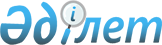 О передаче республиканского имущества в оплату акций акционерного общества "Республиканский центр "Казимпэкс"Постановление Правительства Республики Казахстан от 28 января 2019 года № 22
      В соответствии с пунктом 1 статьи 114 Закона Республики Казахстан от 1 марта 2011 года "О государственном имуществе" Правительство Республики Казахстан ПОСТАНОВЛЯЕТ:
      1. Передать в оплату акций акционерного общества "Республиканский центр "Казимпэкс" республиканское имущество согласно приложению к настоящему постановлению.
      2. Комитету государственного имущества и приватизации Министерства финансов Республики Казахстан совместно с Комитетом национальной безопасности Республики Казахстан (по согласованию) в установленном законодательством Республики Казахстан порядке принять меры, вытекающие из настоящего постановления.
      3. Настоящее постановление вводится в действие со дня его подписания.  Республиканское имущество, передаваемое в оплату акций акционерного общества "Республиканский центр "Казимпэкс"
					© 2012. РГП на ПХВ «Институт законодательства и правовой информации Республики Казахстан» Министерства юстиции Республики Казахстан
				
      Премьер-Министр
Республики Казахстан 

Б. Сагинтаев
Приложение
к постановлению Правительства
Республики Казахстан
от 28 января 2019 года № 22
№ п/п

Наименование

Единица измерения

Количество

Местонахождение

Здания и сооружения

1
Здание гостиницы "Аққу" с земельным участком площадью 0,3119 га (кадастровый номер: 21:319:026:191; 21:319:026:191:22) 
шт.
1
город Астана, район Сарыарка, улица Бұқарбай батыра, здание 22
2
Теплотрасса гостиницы "Аққу"
шт.
1
город Астана, район Сарыарка, улица Бұқарбай батыра, здание 22
Прочее имущество

3
Активный микшерный пульт
шт.
1
город Астана, район Сарыарка, улица Бұқарбай батыра, здание 22
4
Аквариум с рыбками, на подставке
шт.
1
город Астана, район Сарыарка, улица Бұқарбай батыра, здание 22
5
Аппарат для приготовления шаурмы
шт.
1
город Астана, район Сарыарка, улица Бұқарбай батыра, здание 22
6
Аппарат для чая 35 литров
шт.
2
город Астана, район Сарыарка, улица Бұқарбай батыра, здание 22
7
Атаманки в полоску с подушкой
шт.
1
город Астана, район Сарыарка, улица Бұқарбай батыра, здание 22
8
Атлетический комплекс
шт.
1
город Астана, район Сарыарка, улица Бұқарбай батыра, здание 22
9
Беговая дорожка с электромагнитной системой
шт.
1
город Астана, район Сарыарка, улица Бұқарбай батыра, здание 22
10
Бесконтактная схема логических элементов (АВР)
шт.
1
город Астана, район Сарыарка, улица Бұқарбай батыра, здание 22
11
Беспроводная конференц-система
шт.
1
город Астана, район Сарыарка, улица Бұқарбай батыра, здание 22
12
Бизнес-ноутбук
шт.
2
город Астана, район Сарыарка, улица Бұқарбай батыра, здание 22
13
Блендер
шт.
5
город Астана, район Сарыарка, улица Бұқарбай батыра, здание 22
14
Ваза 
шт.
47
город Астана, район Сарыарка, улица Бұқарбай батыра, здание 22
15
Ваза для цветов
шт.
27
город Астана, район Сарыарка, улица Бұқарбай батыра, здание 22
16
Весы 
шт.
4
город Астана, район Сарыарка, улица Бұқарбай батыра, здание 22
17
Видеонаблюдение (цифровое видео)
шт.
1
город Астана, район Сарыарка, улица Бұқарбай батыра, здание 22
18
Витрина тепловая WD-200
шт.
1
город Астана, район Сарыарка, улица Бұқарбай батыра, здание 22
19
Вывеска "Акку" с неоновыми подсветками
шт.
1
город Астана, район Сарыарка, улица Бұқарбай батыра, здание 22
20
Гардероб 
шт.
1
город Астана, район Сарыарка, улица Бұқарбай батыра, здание 22
21
Гастроемкости поликарбонат высокие с крышкой
шт.
5
город Астана, район Сарыарка, улица Бұқарбай батыра, здание 22
22
Глубинный дренажный насос
шт.
2
город Астана, район Сарыарка, улица Бұқарбай батыра, здание 22
23
Гриль электрический серии JB-600
шт.
1
город Астана, район Сарыарка, улица Бұқарбай батыра, здание 22
24
Дверной блок 2255/1767/250 мм (дверное полотно под витраж, обрамленная порема в форме пилястр)
шт.
2
город Астана, район Сарыарка, улица Бұқарбай батыра, здание 22
25
Дверной блок глухой (филенчатый) 2200/900/80 мм
шт.
2
город Астана, район Сарыарка, улица Бұқарбай батыра, здание 22
26
Декор проема в холле 2700/2500 мм
шт.
2
город Астана, район Сарыарка, улица Бұқарбай батыра, здание 22
27
Декоративная панель с витражом (имитация комода) 3600/1300/120 мм
шт.
2
город Астана, район Сарыарка, улица Бұқарбай батыра, здание 22
28
Диван
шт.
14
город Астана, район Сарыарка, улица Бұқарбай батыра, здание 22
29
Диванчик 
шт.
1
город Астана, район Сарыарка, улица Бұқарбай батыра, здание 22
30
Дренажный насос ЭЦВ4-25 армен
шт.
3
город Астана, район Сарыарка, улица Бұқарбай батыра, здание 22
31
Жироуловитель
шт.
1
город Астана, район Сарыарка, улица Бұқарбай батыра, здание 22
32
Журнальный стол 
шт.
2
город Астана, район Сарыарка, улица Бұқарбай батыра, здание 22
33
Ионизатор воздуха
шт.
2
город Астана, район Сарыарка, улица Бұқарбай батыра, здание 22
34
Каландр гладильный S 160/30
шт.
1
город Астана, район Сарыарка, улица Бұқарбай батыра, здание 22
35
Картина
шт.
58
город Астана, район Сарыарка, улица Бұқарбай батыра, здание 22
36
Карточный электронный замок
шт.
30
город Астана, район Сарыарка, улица Бұқарбай батыра, здание 22
37
Кий 
шт.
20
город Астана, район Сарыарка, улица Бұқарбай батыра, здание 22
38
Ковер 
шт.
32
город Астана, район Сарыарка, улица Бұқарбай батыра, здание 22
39
Ковролан 
кв.м
154
город Астана, район Сарыарка, улица Бұқарбай батыра, здание 22
40
Козырек для бара 
шт.
1
город Астана, район Сарыарка, улица Бұқарбай батыра, здание 22
41
Колонки (мониторы сценические)
шт.
4
город Астана, район Сарыарка, улица Бұқарбай батыра, здание 22
42
Комод
шт.
1
город Астана, район Сарыарка, улица Бұқарбай батыра, здание 22
43
Комплект штор 
шт.
11
город Астана, район Сарыарка, улица Бұқарбай батыра, здание 22
44
Контейнер
шт.
1
город Астана, район Сарыарка, улица Бұқарбай батыра, здание 22
45
Конференц-стол 1691 NB
шт.
1
город Астана, район Сарыарка, улица Бұқарбай батыра, здание 22
46
Кресло
шт.
84
город Астана, район Сарыарка, улица Бұқарбай батыра, здание 22
47
Кресло-качалка (бежевое)
шт.
7
город Астана, район Сарыарка, улица Бұқарбай батыра, здание 22
48
Кровать
шт.
33
город Астана, район Сарыарка, улица Бұқарбай батыра, здание 22
49
Кухонный гарнитур
шт.
3
город Астана, район Сарыарка, улица Бұқарбай батыра, здание 22
50
Кушетка массажная+валик
шт.
1
город Астана, район Сарыарка, улица Бұқарбай батыра, здание 22
51
Лайт-бокс светящийся
шт.
3
город Астана, район Сарыарка, улица Бұқарбай батыра, здание 22
52
Лаконаливной витраж 
шт.
6
город Астана, район Сарыарка, улица Бұқарбай батыра, здание 22
53
Лампа прикроватная
шт.
23
город Астана, район Сарыарка, улица Бұқарбай батыра, здание 22
54
Ларь-витрина низкотемпературный
шт.
1
город Астана, район Сарыарка, улица Бұқарбай батыра, здание 22
55
Ледогенератор кубикового льда, залив ZB-15A
шт.
1
город Астана, район Сарыарка, улица Бұқарбай батыра, здание 22
56
Лестница-стремянка 10 метров
шт.
1
город Астана, район Сарыарка, улица Бұқарбай батыра, здание 22
57
Лоток 
шт.
36
город Астана, район Сарыарка, улица Бұқарбай батыра, здание 22
58
Люстра 36-рожковая, хрустальная
шт.
1
город Астана, район Сарыарка, улица Бұқарбай батыра, здание 22
59
Мангал
шт.
3
город Астана, район Сарыарка, улица Бұқарбай батыра, здание 22
60
Мармит 1/1+электронагреватель
шт.
1
город Астана, район Сарыарка, улица Бұқарбай батыра, здание 22
61
Машина стиральная
шт.
2
город Астана, район Сарыарка, улица Бұқарбай батыра, здание 22
62
Машинка для обуви
шт.
1
город Астана, район Сарыарка, улица Бұқарбай батыра, здание 22
63
Мебель офисная 
шт.
1
город Астана, район Сарыарка, улица Бұқарбай батыра, здание 22
64
Мембранный расширительный бак "MAXIVAREM L"
шт.
1
город Астана, район Сарыарка, улица Бұқарбай батыра, здание 22
65
Металлический шкаф
шт.
3
город Астана, район Сарыарка, улица Бұқарбай батыра, здание 22
66
Микроволновая печь
шт.
1
город Астана, район Сарыарка, улица Бұқарбай батыра, здание 22
67
Микрофоны беспроводные
шт.
3
город Астана, район Сарыарка, улица Бұқарбай батыра, здание 22
68
Микрофоны проводные
шт.
3
город Астана, район Сарыарка, улица Бұқарбай батыра, здание 22
69
Миксер планетарный 
шт.
2
город Астана, район Сарыарка, улица Бұқарбай батыра, здание 22
70
Мини-АТС КХ-ТDА 100 RU-1 с блоком КХ-ТDА
шт.
1
город Астана, район Сарыарка, улица Бұқарбай батыра, здание 22
71
Мини-бар
шт.
30
город Астана, район Сарыарка, улица Бұқарбай батыра, здание 22
72
Моноблок "ASUS ET 2012EUTC-B004C.Pentium G630"
шт.
2
город Астана, район Сарыарка, улица Бұқарбай батыра, здание 22
73
Морозильная камера 
шт.
3
город Астана, район Сарыарка, улица Бұқарбай батыра, здание 22
74
Морозильник "Атлант ММ 184-74"
шт.
1
город Астана, район Сарыарка, улица Бұқарбай батыра, здание 22
75
Моющий пылесос "1.100-117.0 Puzzi Edition EU"
шт.
1
город Астана, район Сарыарка, улица Бұқарбай батыра, здание 22
76
Музыкальный центр
шт.
1
город Астана, район Сарыарка, улица Бұқарбай батыра, здание 22
77
Мульти-фитнес-центр 
шт.
1
город Астана, район Сарыарка, улица Бұқарбай батыра, здание 22
78
Многофункциональное устройство (принтер+ксерокс+сканер+факс)
шт.
2
город Астана, район Сарыарка, улица Бұқарбай батыра, здание 22
79
Мягкая мебель 
шт.
2
город Астана, район Сарыарка, улица Бұқарбай батыра, здание 22
80
Мягкий уголок "Юра"
шт.
1
город Астана, район Сарыарка, улица Бұқарбай батыра, здание 22
81
Насос
шт.
2
город Астана, район Сарыарка, улица Бұқарбай батыра, здание 22
82
Насос погружной высокого давления
шт.
2
город Астана, район Сарыарка, улица Бұқарбай батыра, здание 22
83
Насос циркуляционный "TOP-S50/15 DM PN6/10"
шт.
1
город Астана, район Сарыарка, улица Бұқарбай батыра, здание 22
84
Охладитель
шт.
2
город Астана, район Сарыарка, улица Бұқарбай батыра, здание 22
85
Парогенератор "HARVIA"
шт.
1
город Астана, район Сарыарка, улица Бұқарбай батыра, здание 22
86
Пароконвектомат "ПКА 6-1/1 ВМ"
шт.
1
город Астана, район Сарыарка, улица Бұқарбай батыра, здание 22
87
Пароконвекционная печь
шт.
1
город Астана, район Сарыарка, улица Бұқарбай батыра, здание 22
88
Печь микроволновая
шт.
1
город Астана, район Сарыарка, улица Бұқарбай батыра, здание 22
89
Плита электрическая 
шт.
4
город Астана, район Сарыарка, улица Бұқарбай батыра, здание 22
90
Поднос 
шт.
32
город Астана, район Сарыарка, улица Бұқарбай батыра, здание 22
91
Принтер "Posifleks Aura PP6800L-B"
шт.
3
город Астана, район Сарыарка, улица Бұқарбай батыра, здание 22
92
Принтер "НР LJ 1020"
шт.
2
город Астана, район Сарыарка, улица Бұқарбай батыра, здание 22
93
Приставка-тумба подкатная 
шт.
1
город Астана, район Сарыарка, улица Бұқарбай батыра, здание 22
94
Проектор LCD
шт.
1
город Астана, район Сарыарка, улица Бұқарбай батыра, здание 22
95
Процессор Р4 2,4/512+Mouse.Key.Rad multimedia
шт.
1
город Астана, район Сарыарка, улица Бұқарбай батыра, здание 22
96
Процессор HP Pro3500 MT
шт.
1
город Астана, район Сарыарка, улица Бұқарбай батыра, здание 22
97
Пуфики 
шт.
3
город Астана, район Сарыарка, улица Бұқарбай батыра, здание 22
98
Пылесос 
шт.
6
город Астана, район Сарыарка, улица Бұқарбай батыра, здание 22
99
Радиотелефон DECT PANASONIK KX TG 5521 CAB
шт.
2
город Астана, район Сарыарка, улица Бұқарбай батыра, здание 22
100
Светильник
шт.
30
город Астана, район Сарыарка, улица Бұқарбай батыра, здание 22
101
Сейф
шт.
12
город Астана, район Сарыарка, улица Бұқарбай батыра, здание 22
102
Сейф-шкаф 204 SТ
шт.
1
город Астана, район Сарыарка, улица Бұқарбай батыра, здание 22
103
Система теплоснабжения 
шт.
1
город Астана, район Сарыарка, улица Бұқарбай батыра, здание 22
104
Системный блок 
шт.
4
город Астана, район Сарыарка, улица Бұқарбай батыра, здание 22
105
Слайсер
шт.
2
город Астана, район Сарыарка, улица Бұқарбай батыра, здание 22
106
Соковыжималка 
шт.
5
город Астана, район Сарыарка, улица Бұқарбай батыра, здание 22
107
Спальный гарнитур 
шт.
2
город Астана, район Сарыарка, улица Бұқарбай батыра, здание 22
108
Стирально-отжимная пусконаладочная промышленная машина
шт.
1
город Астана, район Сарыарка, улица Бұқарбай батыра, здание 22
109
Стол
шт.
82
город Астана, район Сарыарка, улица Бұқарбай батыра, здание 22
110
Стол бильярдный
шт.
2
город Астана, район Сарыарка, улица Бұқарбай батыра, здание 22
111
Стол для тенниса
шт.
1
город Астана, район Сарыарка, улица Бұқарбай батыра, здание 22
112
Стол туалетный+зеркало
шт.
2
город Астана, район Сарыарка, улица Бұқарбай батыра, здание 22
113
Стол угловой, деревянный
шт.
1
город Астана, район Сарыарка, улица Бұқарбай батыра, здание 22
114
Столик
шт.
11
город Астана, район Сарыарка, улица Бұқарбай батыра, здание 22
115
Столик журнальный
шт.
10
город Астана, район Сарыарка, улица Бұқарбай батыра, здание 22
116
Столик косметический с зеркалом
шт.
2
город Астана, район Сарыарка, улица Бұқарбай батыра, здание 22
117
Столик складной для багажа
шт.
27
город Астана, район Сарыарка, улица Бұқарбай батыра, здание 22
118
Стол-тележка сервирочный
шт.
1
город Астана, район Сарыарка, улица Бұқарбай батыра, здание 22
119
Стул
шт.
228
город Астана, район Сарыарка, улица Бұқарбай батыра, здание 22
120
Сушильный барабан ЕМЕ-35
шт.
1
город Астана, район Сарыарка, улица Бұқарбай батыра, здание 22
121
Телевизор
шт.
36
город Астана, район Сарыарка, улица Бұқарбай батыра, здание 22
122
Тележка 
шт.
16
город Астана, район Сарыарка, улица Бұқарбай батыра, здание 22
123
Телефон
шт.
40
город Астана, район Сарыарка, улица Бұқарбай батыра, здание 22
124
Тонометр для измерения давления
шт.
1
город Астана, район Сарыарка, улица Бұқарбай батыра, здание 22
125
Тренажер 
шт.
2
город Астана, район Сарыарка, улица Бұқарбай батыра, здание 22
126
Тумба
шт.
15
город Астана, район Сарыарка, улица Бұқарбай батыра, здание 22
127
Тумбочка 
шт.
38
город Астана, район Сарыарка, улица Бұқарбай батыра, здание 22
128
Увлажнитель воздуха
шт.
1
город Астана, район Сарыарка, улица Бұқарбай батыра, здание 22
129
Универсальный привод со сменным механизмом
шт.
1
город Астана, район Сарыарка, улица Бұқарбай батыра, здание 22
130
Факс "Panasonic KX FP 218"
шт.
1
город Астана, район Сарыарка, улица Бұқарбай батыра, здание 22
131
Фанкойл
шт.
41
город Астана, район Сарыарка, улица Бұқарбай батыра, здание 22
132
Фильтр для бара 5-ступенчатая система обратного осмоса в металле
шт.
1
город Астана, район Сарыарка, улица Бұқарбай батыра, здание 22
133
Фотокамера "Canon Power Sho S 5IS"
шт.
1
город Астана, район Сарыарка, улица Бұқарбай батыра, здание 22
134
Фрезер для мороженого
шт.
1
город Астана, район Сарыарка, улица Бұқарбай батыра, здание 22
135
Хлеборезка (слайсер)
шт.
1
город Астана, район Сарыарка, улица Бұқарбай батыра, здание 22
136
Холодильник
шт.
31
город Астана, район Сарыарка, улица Бұқарбай батыра, здание 22
137
Холодильный шкаф
шт.
1
город Астана, район Сарыарка, улица Бұқарбай батыра, здание 22
138
Швейная машина
шт.
1
город Астана, район Сарыарка, улица Бұқарбай батыра, здание 22
139
Шезлонг
шт.
10
город Астана, район Сарыарка, улица Бұқарбай батыра, здание 22
140
Шкаф
шт.
12
город Астана, район Сарыарка, улица Бұқарбай батыра, здание 22
141
Шкаф для баллона 
шт.
1
город Астана, район Сарыарка, улица Бұқарбай батыра, здание 22
142
Шкаф для посуды в банкетный зал
шт.
6
город Астана, район Сарыарка, улица Бұқарбай батыра, здание 22
143
Шкаф-стеллаж для документов
шт.
1
город Астана, район Сарыарка, улица Бұқарбай батыра, здание 22
144
Шкаф холодильный 
шт.
3
город Астана, район Сарыарка, улица Бұқарбай батыра, здание 22
145
Шлагбаум автоматический
шт.
1
город Астана, район Сарыарка, улица Бұқарбай батыра, здание 22
146
Экран для видеопроектора
шт.
1
город Астана, район Сарыарка, улица Бұқарбай батыра, здание 22
147
Электрический аппарат для чистки обуви с щеткой
шт.
1
город Астана, район Сарыарка, улица Бұқарбай батыра, здание 22
148
Электромясорубка
шт.
1
город Астана, район Сарыарка, улица Бұқарбай батыра, здание 22
149
Электроплита
шт.
5
город Астана, район Сарыарка, улица Бұқарбай батыра, здание 22
150
Электрорегулятор температуры на горячее водоснабжение
шт.
1
город Астана, район Сарыарка, улица Бұқарбай батыра, здание 22
151
Элептический тренажер с магнитной системой
шт.
1
город Астана, район Сарыарка, улица Бұқарбай батыра, здание 22
152
Электродвигатель
шт.
1
город Астана, район Сарыарка, улица Бұқарбай батыра, здание 22
153
Ящик 
шт.
1
город Астана, район Сарыарка, улица Бұқарбай батыра, здание 22
154
Двухспальные пододеяльники 
шт.
37
город Астана, район Сарыарка, улица Бұқарбай батыра, здание 22
155
Наволочки 
шт.
106
город Астана, район Сарыарка, улица Бұқарбай батыра, здание 22
156
Полотенце 
шт.
211
город Астана, район Сарыарка, улица Бұқарбай батыра, здание 22
157
Полотенце для рук 
шт.
218
город Астана, район Сарыарка, улица Бұқарбай батыра, здание 22
158
Скатерть 
шт.
88
город Астана, район Сарыарка, улица Бұқарбай батыра, здание 22
159
Халат 
шт.
166
город Астана, район Сарыарка, улица Бұқарбай батыра, здание 22
160
Дырокол 
шт.
1
город Астана, район Сарыарка, улица Бұқарбай батыра, здание 22
161
Калькулятор 
шт.
2
город Астана, район Сарыарка, улица Бұқарбай батыра, здание 22
162
Книга "Жеруик" 
шт.
3
город Астана, район Сарыарка, улица Бұқарбай батыра, здание 22
163
Гриль Барбекю
шт.
1
город Астана, район Сарыарка, улица Бұқарбай батыра, здание 22
164
Дуршлаг
шт.
1
город Астана, район Сарыарка, улица Бұқарбай батыра, здание 22
165
Казан (алюминиевый) 15 литров
шт.
1
город Астана, район Сарыарка, улица Бұқарбай батыра, здание 22
166
Контейнер для льда
шт.
4
город Астана, район Сарыарка, улица Бұқарбай батыра, здание 22
167
Кофеварка
шт.
3
город Астана, район Сарыарка, улица Бұқарбай батыра, здание 22
168
Кофемолка
шт.
2
город Астана, район Сарыарка, улица Бұқарбай батыра, здание 22
169
Лоток для рыбы
шт.
2
город Астана, район Сарыарка, улица Бұқарбай батыра, здание 22
170
Лоток от духовки 
шт.
3
город Астана, район Сарыарка, улица Бұқарбай батыра, здание 22
171
Магнит для ножей 
шт.
2
город Астана, район Сарыарка, улица Бұқарбай батыра, здание 22
172
Мантоварка
шт.
1
город Астана, район Сарыарка, улица Бұқарбай батыра, здание 22
173
Мармит
набор
11
город Астана, район Сарыарка, улица Бұқарбай батыра, здание 22
174
Миксер Ф4 
шт.
1
город Астана, район Сарыарка, улица Бұқарбай батыра, здание 22
175
Мини-плита НР-2015
шт.
1
город Астана, район Сарыарка, улица Бұқарбай батыра, здание 22
176
Молоток для мяса ПИК №3
шт.
2
город Астана, район Сарыарка, улица Бұқарбай батыра, здание 22
177
Нарзанник (открывалка)
шт.
20
город Астана, район Сарыарка, улица Бұқарбай батыра, здание 22
178
Нож 
шт.
320
город Астана, район Сарыарка, улица Бұқарбай батыра, здание 22
179
Половник 
шт.
3
город Астана, район Сарыарка, улица Бұқарбай батыра, здание 22
180
Печь для казана
шт.
1
город Астана, район Сарыарка, улица Бұқарбай батыра, здание 22
181
Подставка для ведра
шт.
3
город Астана, район Сарыарка, улица Бұқарбай батыра, здание 22
182
Подставка для вина, посуда шведского стола
шт.
1
город Астана, район Сарыарка, улица Бұқарбай батыра, здание 22
183
Подставка для шампанского
шт.
1
город Астана, район Сарыарка, улица Бұқарбай батыра, здание 22
184
Подставка сталь
шт.
3
город Астана, район Сарыарка, улица Бұқарбай батыра, здание 22
185
Подставка чугунная
шт.
2
город Астана, район Сарыарка, улица Бұқарбай батыра, здание 22
186
Прибор для расклада 2-х блюд
шт.
2
город Астана, район Сарыарка, улица Бұқарбай батыра, здание 22
187
Просеиватель для муки из нержавейки, неглубокий
шт.
2
город Астана, район Сарыарка, улица Бұқарбай батыра, здание 22
188
Разливная ложка
шт.
3
город Астана, район Сарыарка, улица Бұқарбай батыра, здание 22
189
Режущие пластины
шт.
3
город Астана, район Сарыарка, улица Бұқарбай батыра, здание 22
190
Рисоварка
шт.
1
город Астана, район Сарыарка, улица Бұқарбай батыра, здание 22
191
Салфетница
шт.
2
город Астана, район Сарыарка, улица Бұқарбай батыра, здание 22
192
Самовар
шт.
1
город Астана, район Сарыарка, улица Бұқарбай батыра, здание 22
193
Сотейник 
шт.
21
город Астана, район Сарыарка, улица Бұқарбай батыра, здание 22
194
Скалка металлическая 
шт.
1
город Астана, район Сарыарка, улица Бұқарбай батыра, здание 22
195
Сковорода
шт.
55
город Астана, район Сарыарка, улица Бұқарбай батыра, здание 22
196
Столовые приборы рыбные
шт.
1
город Астана, район Сарыарка, улица Бұқарбай батыра, здание 22
197
Ступа
шт.
1
город Астана, район Сарыарка, улица Бұқарбай батыра, здание 22
198
Табак 
шт.
20
город Астана, район Сарыарка, улица Бұқарбай батыра, здание 22
199
Терка
шт.
6
город Астана, район Сарыарка, улица Бұқарбай батыра, здание 22
200
Термос 
шт.
6
город Астана, район Сарыарка, улица Бұқарбай батыра, здание 22
201
Толкушка
шт.
1
город Астана, район Сарыарка, улица Бұқарбай батыра, здание 22
202
Топор
шт.
2
город Астана, район Сарыарка, улица Бұқарбай батыра, здание 22
203
Тостаган для подлива
шт.
2
город Астана, район Сарыарка, улица Бұқарбай батыра, здание 22
204
Тостер
шт.
2
город Астана, район Сарыарка, улица Бұқарбай батыра, здание 22
205
Точилка для ножей 
шт.
1
город Астана, район Сарыарка, улица Бұқарбай батыра, здание 22
206
Туздык для подлива
шт.
2
город Астана, район Сарыарка, улица Бұқарбай батыра, здание 22
207
Фильтр коктейльный
шт.
2
город Астана, район Сарыарка, улица Бұқарбай батыра, здание 22
208
Форма тефлоновая
шт.
3
город Астана, район Сарыарка, улица Бұқарбай батыра, здание 22
209
Форма для выпечки
шт.
46
город Астана, район Сарыарка, улица Бұқарбай батыра, здание 22
210
Фуршетная подставка
шт.
2
город Астана, район Сарыарка, улица Бұқарбай батыра, здание 22
211
Хлебница
шт.
16
город Астана, район Сарыарка, улица Бұқарбай батыра, здание 22
212
Чайник электрический
шт.
6
город Астана, район Сарыарка, улица Бұқарбай батыра, здание 22
213
Чайник эмалированный 3 литра 
шт.
8
город Астана, район Сарыарка, улица Бұқарбай батыра, здание 22
214
Черпак
шт.
11
город Астана, район Сарыарка, улица Бұқарбай батыра, здание 22
215
Чугунок
шт.
2
город Астана, район Сарыарка, улица Бұқарбай батыра, здание 22
216
Шпатель сервисный 
шт.
4
город Астана, район Сарыарка, улица Бұқарбай батыра, здание 22
217
Штопор для открывания бутылок, ручной
шт.
3
город Астана, район Сарыарка, улица Бұқарбай батыра, здание 22
218
Шумовка
шт.
5
город Астана, район Сарыарка, улица Бұқарбай батыра, здание 22
219
Щипцы 
шт.
68
город Астана, район Сарыарка, улица Бұқарбай батыра, здание 22
220
Гигиенический набор 
шт.
1 360
город Астана, район Сарыарка, улица Бұқарбай батыра, здание 22
221
Мыло туалетное 
шт.
1 834
город Астана, район Сарыарка, улица Бұқарбай батыра, здание 22
222
Набор гигиенический для полости рта 
шт.
1 250
город Астана, район Сарыарка, улица Бұқарбай батыра, здание 22
223
Шампунь для волос, в одноразовой упаковке 
шт.
925
город Астана, район Сарыарка, улица Бұқарбай батыра, здание 22
224
Банты для стульев 
шт.
150
город Астана, район Сарыарка, улица Бұқарбай батыра, здание 22
225
Вафельное полотенце 
шт.
95
город Астана, район Сарыарка, улица Бұқарбай батыра, здание 22
226
Куртка 
шт.
13
город Астана, район Сарыарка, улица Бұқарбай батыра, здание 22
227
Салфетки льняные 
шт.
87
город Астана, район Сарыарка, улица Бұқарбай батыра, здание 22
228
Одноразовая ложка чайная
шт.
700
город Астана, район Сарыарка, улица Бұқарбай батыра, здание 22
229
Одноразовая чашка
шт.
850
город Астана, район Сарыарка, улица Бұқарбай батыра, здание 22
230
Одноразовые вилки 
шт.
1 500
город Астана, район Сарыарка, улица Бұқарбай батыра, здание 22
231
Одноразовые ланчбоксы 3-секционные 
шт.
600
город Астана, район Сарыарка, улица Бұқарбай батыра, здание 22
232
Одноразовая ложка столовая
шт.
1 500
город Астана, район Сарыарка, улица Бұқарбай батыра, здание 22
233
Одноразовые ножи 
шт.
400
город Астана, район Сарыарка, улица Бұқарбай батыра, здание 22
234
Источник бесперебойного питания
шт.
3
город Астана, район Сарыарка, улица Бұқарбай батыра, здание 22
235
Мышь для компьютера
шт.
7
город Астана, район Сарыарка, улица Бұқарбай батыра, здание 22
236
Матрасник
шт.
28
город Астана, район Сарыарка, улица Бұқарбай батыра, здание 22
237
Наматрасники 
шт.
77
город Астана, район Сарыарка, улица Бұқарбай батыра, здание 22
238
Одеяло 
шт.
54
город Астана, район Сарыарка, улица Бұқарбай батыра, здание 22
239
Пододеяльник 
шт.
74
город Астана, район Сарыарка, улица Бұқарбай батыра, здание 22
240
Подушка
шт.
64
город Астана, район Сарыарка, улица Бұқарбай батыра, здание 22
241
Покрывало
шт.
32
город Астана, район Сарыарка, улица Бұқарбай батыра, здание 22
242
Полотенце банное
шт.
50
город Астана, район Сарыарка, улица Бұқарбай батыра, здание 22
243
Постельное белье из хлопка 
шт.
56
город Астана, район Сарыарка, улица Бұқарбай батыра, здание 22
244
Простыни
шт.
129
город Астана, район Сарыарка, улица Бұқарбай батыра, здание 22
245
Шелковые одеяла 
шт.
7
город Астана, район Сарыарка, улица Бұқарбай батыра, здание 22
246
Аскасык для раздачи
шт.
2
город Астана, район Сарыарка, улица Бұқарбай батыра, здание 22
247
Астабак 
шт.
7
город Астана, район Сарыарка, улица Бұқарбай батыра, здание 22
248
Блюдо 
шт.
1679
город Астана, район Сарыарка, улица Бұқарбай батыра, здание 22
249
Блюдца 
шт.
772
город Астана, район Сарыарка, улица Бұқарбай батыра, здание 22
250
Бокал для вина 0,210 мл 
шт.
12
город Астана, район Сарыарка, улица Бұқарбай батыра, здание 22
251
Бульонница
шт.
67
город Астана, район Сарыарка, улица Бұқарбай батыра, здание 22
252
Ваза для фруктов
шт.
9
город Астана, район Сарыарка, улица Бұқарбай батыра, здание 22
253
Ведро для льда
шт.
5
город Астана, район Сарыарка, улица Бұқарбай батыра, здание 22
254
Ведро для шампанского
шт.
4
город Астана, район Сарыарка, улица Бұқарбай батыра, здание 22
255
Ведро эмалированное
шт.
10
город Астана, район Сарыарка, улица Бұқарбай батыра, здание 22
256
Вилка 
шт.
2597
город Астана, район Сарыарка, улица Бұқарбай батыра, здание 22
257
Горка 
шт.
47
город Астана, район Сарыарка, улица Бұқарбай батыра, здание 22
258
Горшок
шт.
62
город Астана, район Сарыарка, улица Бұқарбай батыра, здание 22
259
Графин
шт.
311
город Астана, район Сарыарка, улица Бұқарбай батыра, здание 22
260
Джигер (для зубочисток)
шт.
5
город Астана, район Сарыарка, улица Бұқарбай батыра, здание 22
261
Доска разделочная 
шт.
4
город Астана, район Сарыарка, улица Бұқарбай батыра, здание 22
262
Икорница
шт.
30
город Астана, район Сарыарка, улица Бұқарбай батыра, здание 22
263
Казан
шт.
7
город Астана, район Сарыарка, улица Бұқарбай батыра, здание 22
264
Кастрюля
шт.
47
город Астана, район Сарыарка, улица Бұқарбай батыра, здание 22
265
Кесе
шт.
39
город Астана, район Сарыарка, улица Бұқарбай батыра, здание 22
266
Ключ для консервирования
шт.
1
город Астана, район Сарыарка, улица Бұқарбай батыра, здание 22
267
Кольца для салфеток
шт.
22
город Астана, район Сарыарка, улица Бұқарбай батыра, здание 22
268
Конфетница
шт.
2
город Астана, район Сарыарка, улица Бұқарбай батыра, здание 22
269
Котел 
шт.
2
город Астана, район Сарыарка, улица Бұқарбай батыра, здание 22
270
Кофейник 300 мл
шт.
5
город Астана, район Сарыарка, улица Бұқарбай батыра, здание 22
271
Кофейное блюдце 
шт.
39
город Астана, район Сарыарка, улица Бұқарбай батыра, здание 22
272
Креманка
шт.
37
город Астана, район Сарыарка, улица Бұқарбай батыра, здание 22
273
Кружка пивная
шт.
68
город Астана, район Сарыарка, улица Бұқарбай батыра, здание 22
274
Крышка
шт.
10
город Астана, район Сарыарка, улица Бұқарбай батыра, здание 22
275
Кулер
шт.
1
город Астана, район Сарыарка, улица Бұқарбай батыра, здание 22
276
Ложка
шт.
2354
город Астана, район Сарыарка, улица Бұқарбай батыра, здание 22
277
Лопатка
шт.
4
город Астана, район Сарыарка, улица Бұқарбай батыра, здание 22
278
Манжетница 
шт.
4
город Астана, район Сарыарка, улица Бұқарбай батыра, здание 22
279
Медница
шт.
4
город Астана, район Сарыарка, улица Бұқарбай батыра, здание 22
280
Молочник 
шт.
99
город Астана, район Сарыарка, улица Бұқарбай батыра, здание 22
281
Набор для специй 
набор
47
город Астана, район Сарыарка, улица Бұқарбай батыра, здание 22
282
Набор для бара
набор
3
город Астана, район Сарыарка, улица Бұқарбай батыра, здание 22
283
Набор для коктейля (шейкер)
набор
1
город Астана, район Сарыарка, улица Бұқарбай батыра, здание 22
284
Набор для кумыса
набор
1
город Астана, район Сарыарка, улица Бұқарбай батыра, здание 22
285
Набор пивных бокалов
набор
1
город Астана, район Сарыарка, улица Бұқарбай батыра, здание 22
286
Набор столовых приборов
шт.
268
город Астана, район Сарыарка, улица Бұқарбай батыра, здание 22
287
Нож десертный 
шт.
378
город Астана, район Сарыарка, улица Бұқарбай батыра, здание 22
288
Нож для карвита 
шт.
1
город Астана, район Сарыарка, улица Бұқарбай батыра, здание 22
289
Нож для рыбы
шт.
460
город Астана, район Сарыарка, улица Бұқарбай батыра, здание 22
290
Нож закусочный
шт.
297
город Астана, район Сарыарка, улица Бұқарбай батыра, здание 22
291
Нож зубчатый 
шт.
5
город Астана, район Сарыарка, улица Бұқарбай батыра, здание 22
292
Нож столовый
шт.
519
город Астана, район Сарыарка, улица Бұқарбай батыра, здание 22
293
Овальное блюдо 
шт.
83
город Астана, район Сарыарка, улица Бұқарбай батыра, здание 22
294
Пепельница
шт.
140
город Астана, район Сарыарка, улица Бұқарбай батыра, здание 22
295
Перечница
шт.
6
город Астана, район Сарыарка, улица Бұқарбай батыра, здание 22
296
Пиала "Офелия"
шт.
133
город Астана, район Сарыарка, улица Бұқарбай батыра, здание 22
297
Подсалфетник
шт.
4
город Астана, район Сарыарка, улица Бұқарбай батыра, здание 22
298
Подсвечник
шт.
6
город Астана, район Сарыарка, улица Бұқарбай батыра, здание 22
299
Подставка для вина
шт.
4
город Астана, район Сарыарка, улица Бұқарбай батыра, здание 22
300
Подставка под соусницу
шт.
21
город Астана, район Сарыарка, улица Бұқарбай батыра, здание 22
301
Подтарельник
шт.
593
город Астана, район Сарыарка, улица Бұқарбай батыра, здание 22
302
Разнос антискользкий
шт.
10
город Астана, район Сарыарка, улица Бұқарбай батыра, здание 22
303
Розеточка
шт.
131
город Астана, район Сарыарка, улица Бұқарбай батыра, здание 22
304
Рюмка для коньяка 
шт.
55
город Астана, район Сарыарка, улица Бұқарбай батыра, здание 22
305
Рюмки для водки
шт.
86
город Астана, район Сарыарка, улица Бұқарбай батыра, здание 22
306
Салатник 
шт.
204
город Астана, район Сарыарка, улица Бұқарбай батыра, здание 22
307
Салатница
шт.
14
город Астана, район Сарыарка, улица Бұқарбай батыра, здание 22
308
Сахарница
шт.
11
город Астана, район Сарыарка, улица Бұқарбай батыра, здание 22
309
Сервиз чайно-столовый 
компл.
3
город Астана, район Сарыарка, улица Бұқарбай батыра, здание 22
310
Сливочник с блюдцем
шт.
17
город Астана, район Сарыарка, улица Бұқарбай батыра, здание 22
311
Солонка
шт.
40
город Астана, район Сарыарка, улица Бұқарбай батыра, здание 22
312
Соусник
шт.
10
город Астана, район Сарыарка, улица Бұқарбай батыра, здание 22
313
Стаканы 
шт.
312
город Астана, район Сарыарка, улица Бұқарбай батыра, здание 22
314
Столовая ложка из нержавеющей стали 
шт.
100
город Астана, район Сарыарка, улица Бұқарбай батыра, здание 22
315
Супница
шт.
6
город Астана, район Сарыарка, улица Бұқарбай батыра, здание 22
316
Суповая чашка 0,3 литра
шт.
6
город Астана, район Сарыарка, улица Бұқарбай батыра, здание 22
317
Табак-блюдо
шт.
6
город Астана, район Сарыарка, улица Бұқарбай батыра, здание 22
318
Тарелка 
шт.
2171
город Астана, район Сарыарка, улица Бұқарбай батыра, здание 22
319
Фарфоровая чашка с блюдцем 
набор
320
город Астана, район Сарыарка, улица Бұқарбай батыра, здание 22
320
Фруктовница
шт.
27
город Астана, район Сарыарка, улица Бұқарбай батыра, здание 22
321
Фужер 
шт.
995
город Астана, район Сарыарка, улица Бұқарбай батыра, здание 22
322
Чайная ложка из нержавеющей стали 
шт.
100
город Астана, район Сарыарка, улица Бұқарбай батыра, здание 22
323
Чайная пара
шт.
178
город Астана, район Сарыарка, улица Бұқарбай батыра, здание 22
324
Чайник
шт.
41
город Астана, район Сарыарка, улица Бұқарбай батыра, здание 22
325
Чайное блюдце 
шт.
109
город Астана, район Сарыарка, улица Бұқарбай батыра, здание 22
326
Чаша для шампанского
шт.
2
город Астана, район Сарыарка, улица Бұқарбай батыра, здание 22
327
Чашка 
шт.
486
город Астана, район Сарыарка, улица Бұқарбай батыра, здание 22
328
Шейкер
шт.
1
город Астана, район Сарыарка, улица Бұқарбай батыра, здание 22
329
Шприц "Жане"
шт.
1
город Астана, район Сарыарка, улица Бұқарбай батыра, здание 22
330
Этажерка для фруктов
шт.
1
город Астана, район Сарыарка, улица Бұқарбай батыра, здание 22
331
Этажерка трехъярусная, стеклокерамика 
шт.
3
город Астана, район Сарыарка, улица Бұқарбай батыра, здание 22
332
Костяной фарфор высшего сорта набор
шт.
35
город Астана, район Сарыарка, улица Бұқарбай батыра, здание 22
333
Костяной фарфор высшего сорта пиала
шт.
60
город Астана, район Сарыарка, улица Бұқарбай батыра, здание 22
334
Костяной фарфор высшего сорта тарелка
шт.
738
город Астана, район Сарыарка, улица Бұқарбай батыра, здание 22
335
Блюдо металлическое-лодочка
шт.
1
город Астана, район Сарыарка, улица Бұқарбай батыра, здание 22
336
Бра бронзовое
шт.
52
город Астана, район Сарыарка, улица Бұқарбай батыра, здание 22
337
Бра металлическое
шт.
27
город Астана, район Сарыарка, улица Бұқарбай батыра, здание 22
338
Бра хрустальное
шт.
21
город Астана, район Сарыарка, улица Бұқарбай батыра, здание 22
339
Вешалка 
шт.
30
город Астана, район Сарыарка, улица Бұқарбай батыра, здание 22
340
Вешалка металлическая на колесиках
шт.
7
город Астана, район Сарыарка, улица Бұқарбай батыра, здание 22
341
Гладильная доска
шт.
1
город Астана, район Сарыарка, улица Бұқарбай батыра, здание 22
342
Зеркало
шт.
76
город Астана, район Сарыарка, улица Бұқарбай батыра, здание 22
343
Зеркало
кв.м
1,771
город Астана, район Сарыарка, улица Бұқарбай батыра, здание 22
344
Киевница
шт.
2
город Астана, район Сарыарка, улица Бұқарбай батыра, здание 22
345
Ковровое покрытие
кв.м
1 060,55
город Астана, район Сарыарка, улица Бұқарбай батыра, здание 22
346
Комплект штор
шт.
88
город Астана, район Сарыарка, улица Бұқарбай батыра, здание 22
347
Кувшин деревянный желтый
шт.
1
город Астана, район Сарыарка, улица Бұқарбай батыра, здание 22
348
Ложка для обуви с логотипом 
шт.
303
город Астана, район Сарыарка, улица Бұқарбай батыра, здание 22
349
Люстра хрустальная
шт.
4
город Астана, район Сарыарка, улица Бұқарбай батыра, здание 22
350
Портрет
шт.
1
город Астана, район Сарыарка, улица Бұқарбай батыра, здание 22
351
Рулонные шторы
шт.
1
город Астана, район Сарыарка, улица Бұқарбай батыра, здание 22
352
Тюль 
шт.
1
город Астана, район Сарыарка, улица Бұқарбай батыра, здание 22
353
Фен 
шт.
32
город Астана, район Сарыарка, улица Бұқарбай батыра, здание 22
354
Художественные картины и фото города Астаны
шт.
28
город Астана, район Сарыарка, улица Бұқарбай батыра, здание 22
355
Часы настенные
шт.
10
город Астана, район Сарыарка, улица Бұқарбай батыра, здание 22
356
Батарейка щелочная (алкалиновая),тип С, напряжение 1,5 Вт 
шт.
4
город Астана, район Сарыарка, улица Бұқарбай батыра, здание 22
357
Углошлифовальная машина
шт.
1
город Астана, район Сарыарка, улица Бұқарбай батыра, здание 22
358
Весы ВЭУ
шт.
1
город Астана, район Сарыарка, улица Бұқарбай батыра, здание 22
359
Галогенная лампа накаливания, энергосберегающая лампа,тип цоколя Е-27, мощность 60 Вт
шт.
96
город Астана, район Сарыарка, улица Бұқарбай батыра, здание 22
360
Гардеробная штанга 
шт.
3
город Астана, район Сарыарка, улица Бұқарбай батыра, здание 22
361
Гигрометр
шт.
1
город Астана, район Сарыарка, улица Бұқарбай батыра, здание 22
362
Гладильная система
шт.
1
город Астана, район Сарыарка, улица Бұқарбай батыра, здание 22
363
Горшок напольный
шт.
2
город Астана, район Сарыарка, улица Бұқарбай батыра, здание 22
364
Дерево искусственное
шт.
2
город Астана, район Сарыарка, улица Бұқарбай батыра, здание 22
365
Держатель
шт.
7
город Астана, район Сарыарка, улица Бұқарбай батыра, здание 22
366
Диспенсер для жидкого мыла
шт.
4
город Астана, район Сарыарка, улица Бұқарбай батыра, здание 22
367
Диспенсер для освежителей
шт.
2
город Астана, район Сарыарка, улица Бұқарбай батыра, здание 22
368
Диспенсер для полотенец
шт.
2
город Астана, район Сарыарка, улица Бұқарбай батыра, здание 22
369
Дозатор
шт.
1
город Астана, район Сарыарка, улица Бұқарбай батыра, здание 22
370
Домбра
шт.
1
город Астана, район Сарыарка, улица Бұқарбай батыра, здание 22
371
Дорожка 
м
28
город Астана, район Сарыарка, улица Бұқарбай батыра, здание 22
372
Дорожка ковровая 
м
158,7
город Астана, район Сарыарка, улица Бұқарбай батыра, здание 22
373
Дорожный знак "Проезд запрещен" 
шт.
1
город Астана, район Сарыарка, улица Бұқарбай батыра, здание 22
374
Доска разделочная
шт.
8
город Астана, район Сарыарка, улица Бұқарбай батыра, здание 22
375
Ель искусственная 
шт.
3
город Астана, район Сарыарка, улица Бұқарбай батыра, здание 22
376
Емкость для белья 50 литров
шт.
2
город Астана, район Сарыарка, улица Бұқарбай батыра, здание 22
377
Жарка из нержавейки 
шт.
5
город Астана, район Сарыарка, улица Бұқарбай батыра, здание 22
378
Знак информационный надверный
шт.
30
город Астана, район Сарыарка, улица Бұқарбай батыра, здание 22
379
Знак информационный напольный
шт.
2
город Астана, район Сарыарка, улица Бұқарбай батыра, здание 22
380
Номерки 10*6см 
шт.
300
город Астана, район Сарыарка, улица Бұқарбай батыра, здание 22
381
Коврик FRIEDOLA 71473 130 см/15 резиновый 
пог. м
15
город Астана, район Сарыарка, улица Бұқарбай батыра, здание 22
382
Ковчег сервисный (инжди)
шт.
2
город Астана, район Сарыарка, улица Бұқарбай батыра, здание 22
383
Ковш 
шт.
1
город Астана, район Сарыарка, улица Бұқарбай батыра, здание 22
384
Кокотница
шт.
40
город Астана, район Сарыарка, улица Бұқарбай батыра, здание 22
385
Кокошник
шт.
18
город Астана, район Сарыарка, улица Бұқарбай батыра, здание 22
386
Колокольчик
шт.
1
город Астана, район Сарыарка, улица Бұқарбай батыра, здание 22
387
Колпак женский
шт.
4
город Астана, район Сарыарка, улица Бұқарбай батыра, здание 22
388
Колпак поварской
шт.
2
город Астана, район Сарыарка, улица Бұқарбай батыра, здание 22
389
Комплект газовых ключей 
шт.
1
город Астана, район Сарыарка, улица Бұқарбай батыра, здание 22
390
Канделябр
шт.
4
город Астана, район Сарыарка, улица Бұқарбай батыра, здание 22
391
Контейнер
шт.
50
город Астана, район Сарыарка, улица Бұқарбай батыра, здание 22
392
Контейнер для мусора
шт.
3
город Астана, район Сарыарка, улица Бұқарбай батыра, здание 22
393
Контейнер для хлеба
шт.
1
город Астана, район Сарыарка, улица Бұқарбай батыра, здание 22
394
Корзина для овощей
шт.
4
город Астана, район Сарыарка, улица Бұқарбай батыра, здание 22
395
Корзина для теннисных мячей
шт.
1
город Астана, район Сарыарка, улица Бұқарбай батыра, здание 22
396
Костюм изолирующий 
компл.
1
город Астана, район Сарыарка, улица Бұқарбай батыра, здание 22
397
Кувшин 1,3 литра 
шт.
20
город Астана, район Сарыарка, улица Бұқарбай батыра, здание 22
398
Кушетка массажная с вырезом для лица
шт.
1
город Астана, район Сарыарка, улица Бұқарбай батыра, здание 22
399
Лампы энергосберегающие 9-11 Вт холодного цвета (софиты) 
шт.
30
город Астана, район Сарыарка, улица Бұқарбай батыра, здание 22
400
Лоток для баночек
шт.
1
город Астана, район Сарыарка, улица Бұқарбай батыра, здание 22
401
Лоток для чая в пакетиках
шт.
1
город Астана, район Сарыарка, улица Бұқарбай батыра, здание 22
402
Мыльница 
шт.
30
город Астана, район Сарыарка, улица Бұқарбай батыра, здание 22
403
Надверный знак 
шт.
34
город Астана, район Сарыарка, улица Бұқарбай батыра, здание 22
404
Немой слуга SJ 04 
шт.
4
город Астана, район Сарыарка, улица Бұқарбай батыра, здание 22
405
Номерок настольный
шт.
17
город Астана, район Сарыарка, улица Бұқарбай батыра, здание 22
406
Отвертки-индикаторы 
шт.
1
город Астана, район Сарыарка, улица Бұқарбай батыра, здание 22
407
Открывалка
шт.
23
город Астана, район Сарыарка, улица Бұқарбай батыра, здание 22
408
Партфлекс (ограничитель)
шт.
4
город Астана, район Сарыарка, улица Бұқарбай батыра, здание 22
409
Передник
шт.
18
город Астана, район Сарыарка, улица Бұқарбай батыра, здание 22
410
Перчатки для бильярда
шт.
6
город Астана, район Сарыарка, улица Бұқарбай батыра, здание 22
411
Пиала для чая, 250 мл, керамическая
шт.
48
город Астана, район Сарыарка, улица Бұқарбай батыра, здание 22
412
Плечики
шт.
230
город Астана, район Сарыарка, улица Бұқарбай батыра, здание 22
413
Поднос для рыбы
шт.
1
город Астана, район Сарыарка, улица Бұқарбай батыра, здание 22
414
Подставка для вазы
шт.
2
город Астана, район Сарыарка, улица Бұқарбай батыра, здание 22
415
Подставка для чемоданов
шт.
41
город Астана, район Сарыарка, улица Бұқарбай батыра, здание 22
416
Покрытие спортивное 
шт.
12
город Астана, район Сарыарка, улица Бұқарбай батыра, здание 22
417
Рулетка 5 метров 
шт.
2
город Астана, район Сарыарка, улица Бұқарбай батыра, здание 22
418
Салфетка
шт.
148
город Астана, район Сарыарка, улица Бұқарбай батыра, здание 22
419
Светящийся элемент "Олень"
шт.
1
город Астана, район Сарыарка, улица Бұқарбай батыра, здание 22
420
Селедочница 
шт.
30
город Астана, район Сарыарка, улица Бұқарбай батыра, здание 22
421
Скатерти
шт.
70
город Астана, район Сарыарка, улица Бұқарбай батыра, здание 22
422
Совок пластиковый
шт.
1
город Астана, район Сарыарка, улица Бұқарбай батыра, здание 22
423
Специальная одежда для поваров
шт.
26
город Астана, район Сарыарка, улица Бұқарбай батыра, здание 22
424
Стеллаж
шт.
15
город Астана, район Сарыарка, улица Бұқарбай батыра, здание 22
425
Стойки для флага
шт.
15
город Астана, район Сарыарка, улица Бұқарбай батыра, здание 22
426
Стол кухонный
шт.
2
город Астана, район Сарыарка, улица Бұқарбай батыра, здание 22
427
Столешница 
шт.
22
город Астана, район Сарыарка, улица Бұқарбай батыра, здание 22
428
Столик деревянный складной
шт.
2
город Астана, район Сарыарка, улица Бұқарбай батыра, здание 22
429
Сувениры 
шт.
13
город Астана, район Сарыарка, улица Бұқарбай батыра, здание 22
430
Табличка (гравировка логотипа организации)
шт.
17
город Астана, район Сарыарка, улица Бұқарбай батыра, здание 22
431
Табличка (размер 8,5*6,5) "Не курить" вертикальная
шт.
29
город Астана, район Сарыарка, улица Бұқарбай батыра, здание 22
432
Табличка надверная 15*15см
шт.
4
город Астана, район Сарыарка, улица Бұқарбай батыра, здание 22
433
Табличка настенная 32*17см
шт.
9
город Астана, район Сарыарка, улица Бұқарбай батыра, здание 22
434
Трос сантехнический 
шт.
2
город Астана, район Сарыарка, улица Бұқарбай батыра, здание 22
435
Урна
шт.
18
город Астана, район Сарыарка, улица Бұқарбай батыра, здание 22
436
Флаг Республики Казахстан
шт.
15
город Астана, район Сарыарка, улица Бұқарбай батыра, здание 22
437
Халат-накидка
шт.
1
город Астана, район Сарыарка, улица Бұқарбай батыра, здание 22
438
Хомуты 120 мм 
шт.
25
город Астана, район Сарыарка, улица Бұқарбай батыра, здание 22
439
Часы вне сауны
шт.
1
город Астана, район Сарыарка, улица Бұқарбай батыра, здание 22
440
Чехол для одежды
шт.
2
город Астана, район Сарыарка, улица Бұқарбай батыра, здание 22
441
Чехол на стул 
шт.
87
город Астана, район Сарыарка, улица Бұқарбай батыра, здание 22
442
Шамшитовый прямоугольник
шт.
1
город Астана, район Сарыарка, улица Бұқарбай батыра, здание 22
443
Швабра 
шт.
4
город Астана, район Сарыарка, улица Бұқарбай батыра, здание 22
444
Ширма
шт.
2
город Астана, район Сарыарка, улица Бұқарбай батыра, здание 22
445
Шкаф для сувениров
шт.
3
город Астана, район Сарыарка, улица Бұқарбай батыра, здание 22
446
Штопор официанта
шт.
8
город Астана, район Сарыарка, улица Бұқарбай батыра, здание 22
447
Шторка для ванной
шт.
26
город Астана, район Сарыарка, улица Бұқарбай батыра, здание 22
448
Щетка пластиковая с ручкой 
шт.
10
город Астана, район Сарыарка, улица Бұқарбай батыра, здание 22
449
Юбка (банкетный зал)
шт.
9
город Астана, район Сарыарка, улица Бұқарбай батыра, здание 22
450
Юбка (бильярдный зал)
шт.
6
город Астана, район Сарыарка, улица Бұқарбай батыра, здание 22
451
Дерево Сакура, красное 
шт.
1
город Астана, район Сарыарка, улица Бұқарбай батыра, здание 22
452
Композиция 
шт.
24
город Астана, район Сарыарка, улица Бұқарбай батыра, здание 22
453
Монстера
шт.
2
город Астана, район Сарыарка, улица Бұқарбай батыра, здание 22
454
Гибкий шланг для душа 
шт.
3
город Астана, район Сарыарка, улица Бұқарбай батыра, здание 22
455
Гофра для раковин 
шт.
2
город Астана, район Сарыарка, улица Бұқарбай батыра, здание 22
456
Клей для твердых материалов 
шт.
5
город Астана, район Сарыарка, улица Бұқарбай батыра, здание 22
457
Набор отверток 
набор
1
город Астана, район Сарыарка, улица Бұқарбай батыра, здание 22
458
Набор пассатиж 
набор
1
город Астана, район Сарыарка, улица Бұқарбай батыра, здание 22
459
Смеситель для мойки 
шт.
3
город Астана, район Сарыарка, улица Бұқарбай батыра, здание 22
460
Брюки 
шт.
13
город Астана, район Сарыарка, улица Бұқарбай батыра, здание 22
461
Китель 
шт.
4
город Астана, район Сарыарка, улица Бұқарбай батыра, здание 22
462
Костюм мужской зимний, для технического персонала 
компл.
6
город Астана, район Сарыарка, улица Бұқарбай батыра, здание 22
463
Костюм мужской летний, для технического персонала 
компл.
6
город Астана, район Сарыарка, улица Бұқарбай батыра, здание 22
464
Полуботинки мужские летние 
компл.
7
город Астана, район Сарыарка, улица Бұқарбай батыра, здание 22
465
Спецодежда для поваров (мужская), халат, брюки белого и голубого цветов, хлопок 
компл.
4
город Астана, район Сарыарка, улица Бұқарбай батыра, здание 22
466
Спецодежда кухонных работников (женская), куртка, брюки, колпак, фартук белого и голубого цветов 
компл.
8
город Астана, район Сарыарка, улица Бұқарбай батыра, здание 22
467
Спецодежда поваров (женская), куртка, брюки, колпак, фартук белого и голубого цветов, хлопок 
компл.
4
город Астана, район Сарыарка, улица Бұқарбай батыра, здание 22
468
Спецодежда посудомойщиц и технического персонала (женская), куртка, брюки белого и голубого цветов 
компл.
16
город Астана, район Сарыарка, улица Бұқарбай батыра, здание 22
469
Чехол на бильярд
шт.
2
город Астана, район Сарыарка, улица Бұқарбай батыра, здание 22
470
Чехол на ротанговую мебель
шт.
13
город Астана, район Сарыарка, улица Бұқарбай батыра, здание 22
471
Шторка для щита
шт.
1
город Астана, район Сарыарка, улица Бұқарбай батыра, здание 22
472
Юбка для сувенирного шкафа
шт.
3
город Астана, район Сарыарка, улица Бұқарбай батыра, здание 22
473
Маты кожаные 
шт.
3
город Астана, район Сарыарка, улица Бұқарбай батыра, здание 22
474
Набор гантелей
шт.
1
город Астана, район Сарыарка, улица Бұқарбай батыра, здание 22
475
Подставка для гантелей
шт.
1
город Астана, район Сарыарка, улица Бұқарбай батыра, здание 22
476
Арматура для смывного бочка (нижняя подводка) 
шт.
3
город Астана, район Сарыарка, улица Бұқарбай батыра, здание 22
477
Гайка металлическая D 20
шт.
10
город Астана, район Сарыарка, улица Бұқарбай батыра, здание 22
478
Лампы 30 Вт Е-14 для софитов, грибообразные 
шт.
30
город Астана, район Сарыарка, улица Бұқарбай батыра, здание 22
479
Лампы 40 Вт ЛБ-36 
шт.
41
город Астана, район Сарыарка, улица Бұқарбай батыра, здание 22
480
Лестница-стремянка
шт.
1
город Астана, район Сарыарка, улица Бұқарбай батыра, здание 22
481
Цемент М-400 
кг
25
город Астана, район Сарыарка, улица Бұқарбай батыра, здание 22
482
Аптечка медицинская 
шт.
1
город Астана, район Сарыарка, улица Бұқарбай батыра, здание 22
483
Кабель марка ВВГнг, 3*1,5 мм 
м
50
город Астана, район Сарыарка, улица Бұқарбай батыра, здание 22
484
Лампа люминесцентная 
шт.
10
город Астана, район Сарыарка, улица Бұқарбай батыра, здание 22
485
Лампа энергосберегающая 
шт.
60
город Астана, район Сарыарка, улица Бұқарбай батыра, здание 22
486
Лампы 20 Вт ЛБ-18 
шт.
30
город Астана, район Сарыарка, улица Бұқарбай батыра, здание 22
487
Разъем штекерный 380-440 Вт, номинальный ток 16 А 
шт.
2
город Астана, район Сарыарка, улица Бұқарбай батыра, здание 22
488
Светодиодные лампы с радиатором 9-11 Вт, Е 27 
шт.
40
город Астана, район Сарыарка, улица Бұқарбай батыра, здание 22
489
Тестовая телефонная трубка с разъемом АВН ТС 19
шт.
1
город Астана, район Сарыарка, улица Бұқарбай батыра, здание 22
490
Трассировщик кабеля
м
1
город Астана, район Сарыарка, улица Бұқарбай батыра, здание 22
491
Удлинитель 
шт.
1
город Астана, район Сарыарка, улица Бұқарбай батыра, здание 22
492
Утюг
шт.
1
город Астана, район Сарыарка, улица Бұқарбай батыра, здание 22
493
Цифровой мультиметр Му-64
шт.
1
город Астана, район Сарыарка, улица Бұқарбай батыра, здание 22
494
Электросамовар
шт.
2
город Астана, район Сарыарка, улица Бұқарбай батыра, здание 22
495
Электросковорода
шт.
1
город Астана, район Сарыарка, улица Бұқарбай батыра, здание 22
496
Электровафельница
шт.
2
город Астана, район Сарыарка, улица Бұқарбай батыра, здание 22